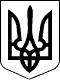 УКРАЇНАЧЕЧЕЛЬНИЦЬКА РАЙОННА РАДАВІННИЦЬКОЇ ОБЛАСТІРІШЕННЯ  № 439 07 листопада 2018 року                                                           21 сесія 7 скликанняПро районну Програму підтримки комунального некомерційного підприємства «Чечельницький  центр первинноїмедико-санітарної допомоги» Чечельницької районної ради Вінницької області на 2018-2022 роки	Відповідно до пункту 16 частини 1 статті 43 Закону України «Про місцеве самоврядування в Україні», статей 8, 35-1 Закону України «Основи законодавства України про охорону здоров’я», пункту 3 статті 89 Бюджетного кодексу України,  статті 78 Господарського кодексу України, рішення 19 сесії Чечельницької районної ради 7 скликання від 18 травня 2018 року № 379 «Про створення комунального некомерційного підприємства «Чечельницький центр первинної медико-санітарної допомоги» Чечельницької районної ради Вінницької області», враховуючи клопотання КНП «Чечельницький ЦПМСД», висновки постійних комісій районної ради з питань бюджету та комунальної власності, з питань соціального захисту населення, освіти, культури, охорони здоров’я, спорту та туризму, районна рада ВИРІШИЛА:	1. Затвердити районну Програму підтримки комунального  некомерційного підприємства  «Чечельницький  центр первинної медико-санітарної  допомоги» Чечельницької районної ради Вінницької області на 2018-2022 роки (далі - Програма),  що додається.  2.  Контроль за виконанням  цього рішення  покласти  на  постійні комісії районної ради з питань  бюджету та комунальної власності  (Савчук В.В.), з питань соціального захисту населення, освіти, культури, охорони здоров’я, спорту та туризму (Воліковська Н.В.).Голова районної ради                                                        С.В. П’яніщук                                                                  Додаток                                                                                                до рішення 21 сесії Чечельницької                                                                                                районної ради 7 скликання                                                                                                07 листопада 2018 року  № 439РАЙОННА ПРОГРАМА ПІДТРИМКИ КОМУНАЛЬНОГО НЕКОМЕРЦІЙНОГО ПІДПРИЄМСТВА «ЧЕЧЕЛЬНИЦЬКИЙ  ЦЕНТР ПЕРВИННОЇ МЕДИКО-САНІТАРНОЇ ДОПОМОГИ»ЧЕЧЕЛЬНИЦЬКОЇ РАЙОННОЇ РАДИ ВІННИЦЬКОЇ ОБЛАСТІ на 2018-2022 роки            смт Чечельник2018 рікПАСПОРТ ПРОГРАМИ1. Загальні положенняПогіршення стану здоров’я населення, високі показники смертності осіб працездатного віку, зменшення середньої тривалості життя, нерівність у доступності медичної допомоги призводять до об’єктивного збільшення потреби у медичній допомозі, яку існуюча система охорони здоров’я задовольнити не в змозі.За рекомендаціями Всесвітньої організації охорони здоров’я, підготовленими на основі кращого світового досвіду,  лише розвиток первинної медико-санітарної допомоги на засадах сімейної медицини дасть змогу істотно вплинути на поліпшення демографічної ситуації, досягнути справедливого розподілу і раціонального використання бюджетних коштів.У більшості держав світу на частку первинної медико-санітарної допомоги припадає до 80 відсотків загального обсягу медичних послуг, а питома вага чисельності лікарів загальної практики сімейної медицини серед лікарів галузі охорони здоров’я становить 30-50 відсотків.Первинна медико-санітарна допомога є на сьогодні частиною спеціалізованої амбулаторної допомоги, тому управління первинною допомогою без застосування економічних важелів практично неможливе.Здоров’я людини є непересічною цінністю, має важливе значення у житті кожного з нас, становить ключовий аспект національної безпеки, визначає можливості досягнення індивідуального і суспільного добробуту та благополуччя, перспективи стійкого розвитку будь-якої країни в цілому і кожної територіальної одиниці окремо.Програма орієнтована на забезпечення надання якісної медичної допомоги населенню району, в тому числі внутрішньо переміщеним особам, за рахунок розвитку існуючих медичних послуг.2. Мета та завдання ПрограмиВ умовах діючих механізмів та обсягів бюджетного фінансування галузі охорони здоров’я району необхідно забезпечити потреби населення у всіх видах медичної допомоги на первинному рівні.Метою районної  Програми підтримки комунального некомерційного підприємства «Чечельницький центр первинної медико-санітарної допомоги» Чечельницької районної ради Вінницької області на 2018-2022 роки (далі – Програма) є забезпечення зниження рівня захворюваності, інвалідності та смертності населення шляхом формування і налагодження ефективного функціонування системи надання населенню доступної і високоякісної первинної медико-санітарної допомоги на засадах сімейної медицини.Для досягнення мети необхідно вирішити наступні завдання:розвиток первинної медичної допомоги;створення системи медичної допомоги, зосередженої на пацієнтові;запровадження в лікувальну практику сучасних медичних технологій;забезпечення медичної підтримки здорового способу життя;покращення якості медико-санітарної допомоги. 3. Загальна характеристика КНП «Чечельницький  ЦПМСД»Існуючі проблеми охорони здоров’я є непростими для вирішення і мають багатоаспектний комплексний характер, що обумовлює необхідність оновленняполітики охорони здоров’я, розробки і реалізації нових стратегій та програм. КНП «Чечельницький ЦПМСД» створений для надання первинної медико-санітарної допомоги населенню сіл, селища Чечельницького району. До складу КНП «Чечельницький ЦПМСД» входять наступні структурні підрозділи:амбулаторії ЗПСМ (5 амбулаторій загальної практики сімейної медицини);фельдшерські пункти (10);медичні  пункти (3).Кількість штатних посад по КНП «Чечельницький  ЦПМСД» становить 74,0  одиниць, в т.ч:лікарі                                              	- 14,5 од;фахівці з базовою та неповною вищою медичною освітою             - 38,0 од;молодший медичний персонал    	- 5,0 од;спеціалісти (не медики )                	- 4,0 од;інші                                               	- 12,5 од.4. Обґрунтування шляхів розв’язання проблеми,строки виконання ПрограмиСистема охорони здоров’я Чечельницького району не забезпечує у повному обсязі потреби населення у доступній, високоякісній та ефективній медичній допомозі. Реформи, які проводяться у сфері охорони здоров’я, направлені на підняття на значно вищий рівень матеріально-технічної, діагностичної та лікувальної бази в медичній галузі, проведення реконструкції та ремонту наявних приміщень, забезпечення сучасним медичним обладнанням, інструментами та створення необхідних умов для комфортного перебування пацієнтів. Основними шляхами розв’язання проблем є:пріоритетний розвиток первинної медико-санітарної допомоги;удосконалення надання первинної медичної допомоги населенню  району;укріплення та оновлення матеріально-технічної бази амбулаторій загальної практики сімейної медицини;поліпшення забезпечення кваліфікованими медичними кадрами;фінансування закупівлі сучасного медичного обладнання та матеріальної мотивації праці медичних працівників;забезпечення належного фінансування потреб первинної ланки. Виконання Програми здійснюється відповідно до затвердженого плану фінансової підтримки, з урахуванням змін до чинного законодавства.5. Фінансування ПрограмиФінансове забезпечення Програми здійснюється відповідно до законодавства України за рахунок:коштів районного бюджету; кошти сільських та селищних рад;інших джерел фінансування, не заборонених законодавством України.Обсяги фінансування Програми шляхом надання фінансової підтримки на 2018-2022 роки передбачені розділом 7 «Заходи Програми».Підприємство має бути включено до мережі головного розпорядника бюджетних коштів як отримувач  бюджетних коштів та використовувати виділені кошти згідно з планом використання.6. Напрями діяльності КНП «Чечельницький ЦПМСД»Відповідно до поставленої мети предметом діяльності                           КНП «Чечельницький ЦПМСД» є:медична практика з надання первинної та інших видів медичної допомоги населенню (паліативна, невідкладна);забезпечення права громадян на вільний вибір лікаря з надання первинної медичної допомоги у визначеному законодавством порядку;організація надання первинної медичної допомоги у визначеному законодавством порядку, в тому числі надання невідкладної медичної допомоги в разі гострого розладу фізичного чи психічного здоров’я пацієнтам, які не потребують екстреної, вторинної (спеціалізованої) або третинної (високо спеціалізованої) медичної допомоги;проведення профілактичних щеплень; здійснення профілактичних заходів, у тому числі безперервне відстеження стану здоров’я пацієнта з метою своєчасної профілактики, діагностики та забезпечення лікування хвороб, травм, отруєнь, патологічних, фізіологічних (під час вагітності) станів;консультації щодо профілактики, діагностики, лікування хвороб, травм, отруєнь, патологічних, фізіологічних (під час вагітності) станів, а також щодо ведення здорового способу життя;взаємодія із суб’єктами надання вторинної (спеціалізованої) та третинної (високо спеціалізованої) медичної допомоги з метою своєчасного діагностування та забезпечення дієвого лікування хвороб, травм, отруєнь, патологічних, фізіологічних (під час вагітності) станів з урахуванням особливостей стану здоров’я пацієнта;організація відбору та спрямування хворих на консультацію та лікування до закладів охорони здоров’я та установ, що надають вторинну (спеціалізовану) та третинну (високо спеціалізовану) медичну допомогу, а також відбору хворих на санаторно-курортне лікування та реабілітацію у визначеному законодавством порядку;організація стаціонарно замінних форм надання медичної допомоги     (стаціонар вдома); проведення експертизи тимчасової непрацездатності та контролю за видачею листків непрацездатності;направлення на МСЕК осіб зі стійкою втратою працездатності;участь у проведенні інформаційної та освітньо-роз’яснювальної роботи серед населення щодо формування здорового способу життя;участь у державних та регіональних програмах щодо організації пільгового забезпечення лікарськими засобами населення у визначеному законодавством порядку та відповідно до фінансового бюджетного забезпечення галузі охорони здоров’я;участь у державних та регіональних програмах щодо скринінгових обстежень, профілактики, діагностики та лікування окремих захворювань у порядку, визначеному відповідними програмами та законодавством;участь у визначенні проблемних питань надання первинної медичної допомоги у Чечельницькому районі та пошуку шляхів їх вирішення;надання рекомендацій органам місцевого самоврядування щодо розробки планів розвитку первинної медичної допомоги Чечельницького району;визначення потреби структурних підрозділів Центру ПМСД та населення у лікарських засобах, виробах медичного призначення, медичному обладнанні та транспортних засобах для забезпечення населення доступною, своєчасною та якісною медичною допомогою;моніторинг забезпечення та раціональне використання лікарських засобів, виробів медичного призначення, медичного обладнання та транспортних засобів;забезпечення підготовки, перепідготовки та підвищення кваліфікації працівників Центру;залучення медичних працівників для надання первинної медико-санітарної допомоги, в тому числі залучення лікарів, що працюють як фізичні особи-підприємці за договорами підряду, підтримка професійного розвитку медичних працівників для надання якісних послуг;закупівля, зберігання та використання ресурсів, необхідних для надання медичних послуг, зокрема лікарських засобів, обладнання та інвентарю;координація діяльності лікарів із надання первинної медичної допомоги з іншими суб’єктами надання медичної допомоги, зокрема закладами вторинної та третинної медичної допомоги, санаторіями, а також з іншими службами, що опікуються добробутом населення, зокрема соціальними службами, та правоохоронними органами;надання елементів паліативної допомоги пацієнтам на останніх стадіях перебігу невиліковних захворювань, яка включає комплекс заходів, спрямованих на полегшення фізичних та емоційних страждань пацієнтів, моральну підтримку членів їх сімей;надання будь-яких послуг іншим суб’єктам господарювання, що надають первинну медичну допомогу на території Чечельницького району;вивчення, аналіз і прогнозування показників стану здоров’я населення та участь в розробці заходів, спрямованих на збереження і покращення здоров’я населення; інші функції, що випливають із покладених на Центр завдань.7. Заходи ПрограмиКеруючий справами виконавчого апарату районної ради										Г.М. Лисенко1Ініціатор розроблення ПрограмиКНП «Чечельницький  центр первинної медико-санітарної допомоги»Дата, номер і назва розпорядчого документа органу виконавчої влади           про розроблення ПрограмиРозпорядження Чечельницької районної державної адміністрації2Розробник ПрограмиКНП «Чечельницький  центр первинної медико-санітарної допомоги» 3Відповідальний виконавець ПрограмиКНП «Чечельницький  центр первинної медико-санітарної допомоги» 4Термін реалізації  Програми2018-2022 роки7Перелік бюджетів, які беруть участь у виконанні Програми Районний, селищний, сільські бюджети та інші кошти, не заборонені чинним законодавством8Загальний обсяг фінансових ресурсів, необхідних для реалізації ПрограмиВСЬОГО:  20230,0 тис. грнБюджетні кошти: 20230,0 тис. грн№ з/пНазва напряму діяльності (пріоритетні завдання)Перелік заходів ПрограмиВиконавціСтрок виконання заходуДжерела фінансувавняОрієнтовні обсяги фінансування,тис. грнОрієнтовні обсяги фінансування, у тому числі:Орієнтовні обсяги фінансування, у тому числі:Орієнтовні обсяги фінансування, у тому числі:Орієнтовні обсяги фінансування, у тому числі:Орієнтовні обсяги фінансування, у тому числі:№ з/пНазва напряму діяльності (пріоритетні завдання)Перелік заходів ПрограмиВиконавціСтрок виконання заходуДжерела фінансувавняОрієнтовні обсяги фінансування,тис. грн201820192020202120221Видатки на оплату праці та нарахуванняЗабезпечення виплати заробітної плати з нарахуваннями  працівникам КНП «Чечельницький ЦПМСД» в умовах діючого законодавстваРДА,районна рада, селищна та сільські ради, ЦПМСД2018-2022Районний, селищний,  сільські бюджети8220,04200,0940,0980,01000,01100,02Придбання предметів, матеріалів, обладнання та інвентарюПокращення матеріально-технічної бази структурних підрозділів КНП «Чечельницький ЦПМСД», забезпечення санітарного транспорту  пально-мастильними матеріалами для надання невідкладної допомоги мешканцям району РДА,районна рада, селищна та сільські ради,ЦПМСД2018-2022Районний, селищний,сільські бюджети910,0160,0160,0180,0200,0210,03Придбання медикаментів та перев’язувальних матеріалівЗабезпечення медикаментами та виробами медичного призначення для надання невідкладної медичної допомоги мешканцям районуРДА,районна рада, селищна та сільські ради, ЦПМСД2018-2022Районний, селищний, сільські бюджети820,070,0160,0180,0200,0210,04Оплата послуг (крім комунальних)Оплата послуг для забезпечення повноцінного функціонування структурних підрозділів КНП «Чечельницький ЦПМСД»РДА,районна рада, селищна та сільські ради, ЦПМСД2018-2022Районний, селищний, сільські бюджети380,0160,040,050,060,070,05Оплата комунальних послуг та енергоносіївОплата комунальних послуг та енергоносіїв, використаних КНП «Чечельницький ЦПМСД»РДА,районна рада, селищна та сільські ради, ЦПМСД2018-2022Районний, селищний, сільські бюджети3150,0150,0600,0700,0800,0900,06Інші виплати Відшкодування витрат, пов’язаних з відпуском лікарських засобів безоплатно і на пільгових умовах громадянам, які мають на це право згідно з постановою Кабінету Міністрів України від 17.08.1998 року №1303 «Про впорядкування безоплатного та пільгового відпуску лікарських засобів за рецептами лікарів у разі амбулаторного лікування окремих груп населення та за певними категоріями захворювань»РДА,районна рада, селищна та сільські ради, ЦПМСД2018-2022Районний, селищний, сільські бюджети3750,0750,0600,0700,0800,0900,07Капітальні видатки Забезпечення придбання обладнання та предметів довгострокового користування для КНП  «Чечельницький ЦПМСД» відповідно до примірного табеля  матеріально-технічного оснащення закладів охорони здоров’я та фізичних осіб-підприємців, які надають первинну медичну допомогу,  затвердженого наказом МОЗ України від 26 січня 2018 року № 148РДА,районна рада, селищна та сільські ради, ЦПМСД2018-2022Районний, селищний, сільські бюджети3000,0100,0500,0600,0800,01000,0Всього20230,05590,03000,03390,03860,04390,0Бюджетні кошти20230,05590,03000,03390,03860,04390,0